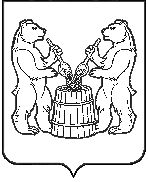 АДМИНИСТРАЦИЯ  МУНИЦИПАЛЬНОГО ОБРАЗОВАНИЯ «УСТЬЯНСКИЙ МУНИЦИПАЛЬНЫЙ РАЙОН»  АРХАНГЕЛЬСКОЙ  ОБЛАСТИПОСТАНОВЛЕНИЕот  14 ноября  2017 г. № 1286  р.п. ОктябрьскийО внесении изменений в муниципальную программу «Развитие транспортной системы Устьянского района на 2014-2018 годы» В соответствии с постановлением администрации муниципального образования «Устьянский муниципальный район» от 26 февраля 2015 года №339 «Об утверждении Порядка разработки, реализации и оценки эффективности муниципальных программ муниципального образования «Устьянский муниципальный район» администрация муниципального образования «Устьянский муниципальный район» ПОСТАНОВЛЯЕТ:1. Утвердить прилагаемые изменения, которые вносятся в муниципальную программу «Развитие транспортной системы Устьянского района на 2014-2018 годы», утвержденную постановлением администрации муниципального образования «Устьянский муниципальный район» от 28 апреля 2017 года № 4252. Контроль за исполнением настоящего постановления возложить на первого заместителя главы администрации по экономике, промышленности и АПК Молчановского С.А.3. Настоящее постановление вступает в силу со дня его подписания.Глава  муниципального образования                                   А.А. ХоробровУтвержденыпостановлением администрацииМО «Устьянский муниципальный район»от 14 ноября 2017 года №  1286Изменения которые вносятся в муниципальную программу «Развитие транспортной системы в Устьянском районе на 2014-2018 годы»1. В паспорте Программы:- раздел объемы и источники финансирования Программы изложить в новой редакции2. В разделе III «Ресурсное обеспечение Программы» абзац второй изложить в новой редакции:- «Общий объем финансирования Программы составляет 90 603 447,50 руб., в том числе за счет средств федерального бюджета – 2 305 661,00 руб., областного бюджета – 6 803 439,00 руб., районный бюджет –81 494 347,50 руб.»- таблицу «Распределение объемов финансирования Программы по источникам, направлениям расходования средств и годам» изложить в новой редакции:3. Приложение №1  муниципальной программы изложить в  новой редакции, согласно приложению №1 к постановлению.4. Приложения №3  муниципальной программы изложить в  новой редакции, согласно приложению №2 к постановлению.Приложение №1 к постановлению администрации МО «Устьянский муниципальный район№          от 14 ноябряПРИЛОЖЕНИЕ № 1к муниципальной программе «Развитие транспортной системы Устьянского района на 2014–2018 годы»ПЕРЕЧЕНЬпрограммных мероприятий муниципальной программы «Развитие транспортной системы Устьянского района на 2014–2018 годы»Приложение №2 к постановлению администрации МО «Устьянский муниципальный районот  26 июня 2017 года № 671ПРИЛОЖЕНИЕ № 3к муниципальной программе  «Развитие транспортной системы  Устьянского района на 2014–2018 годы»ПЛАН СТРОИТЕЛЬСТВА (РЕМОНТА) АВТОМОБИЛЬНЫХ ДОРОГ ОБЩЕГО ПОЛЬЗОВАНИЯ МЕСТНОГО ЗНАЧЕНИЯ МУНИЦИПАЛЬНОГО РАЙОНА НА 2015 - 2018 годаОбъемы и источники финансирования Программыобщий объем финансирования –          в том числе:90 603 447,50р.Объемы и источники финансирования Программыфедеральный бюджет – 2 305 661,00р.Объемы и источники финансирования Программыобластной бюджет – 6 803 439,00р.Объемы и источники финансирования Программырайонный бюджет –81 494 347,50р.Объемы и источники финансирования ПрограммыИз них средства дорожного фонда –    в том числе:85 586 688,65р.Объемы и источники финансирования Программыфедеральный бюджет – 1 691 800,00р.Объемы и источники финансирования Программыобластной бюджет – 6 487 300,00р.Объемы и источники финансирования Программырайонный бюджет –77 407 588,65р.Источники и направления финансированияОбъем финанси-рования, всего рублейВ том числе по годамВ том числе по годамВ том числе по годамВ том числе по годамВ том числе по годамИсточники и направления финансированияОбъем финанси-рования, всего рублей20142015201620172018Всего по Программе в т.ч.:87 210 770,94011 041 114,3729 317 650,0228 010 697,1122 233 986,00федеральный бюджет2 305 661,0001 691 800,00613 861,000,000,00областной бюджет5 036 439,0001 493 000,002 005 239,001 538 200,001 767 000,00районный бюджет79 868 670,9407 856 314,3726 698 550,0226 472 497,1120 466 986,00Из них средства дорожного фонда, всего81 470 488,09010 100 831,5227 017 650,0227 260 697,1121 207 510,00федеральный бюджет1 691 800,0001 691 800,0000,000,00Областной бюджет4 720 300,0001 493 000,001 689 100,001 538 200,001 767 000,00Районный бюджет75 058 388,0906 916 031,5225 328 550,0225 722 497,1119 440 510,00№ п/пНаименование  Муниципальный заказчик (соисполнитель)Источники финансированияОбъемы финансирования,  руб.Объемы финансирования,  руб.Объемы финансирования,  руб.Объемы финансирования,  руб.Объемы финансирования,  руб.Объемы финансирования,  руб.Ожидаемые результаты№ п/пмероприятияМуниципальный заказчик (соисполнитель)Источники финансированиявсегов том числе по годамв том числе по годамв том числе по годамв том числе по годамв том числе по годамОжидаемые результаты№ п/пмероприятияМуниципальный заказчик (соисполнитель)Источники финансированиявсего2014 2015201620172018Ожидаемые результаты12345678910111.       Создание эффективной транспортной системы1.       Создание эффективной транспортной системы1.       Создание эффективной транспортной системы1.       Создание эффективной транспортной системы1.       Создание эффективной транспортной системы1.       Создание эффективной транспортной системы1.       Создание эффективной транспортной системы1.       Создание эффективной транспортной системы1.       Создание эффективной транспортной системы1.       Создание эффективной транспортной системы1.       Создание эффективной транспортной системы1.Создание эффективной транспортной системыАдминистрация МО «Устьянский муниципальный район» (далее Администрация) Всего, в т.ч5 740 282,850940 282,852 300 000,00750 000,001 026 476,001.Создание эффективной транспортной системыАдминистрация МО «Устьянский муниципальный район» (далее Администрация)федеральный бюджет (ФБ)613 861,0000,00613 861,000,000,001.Создание эффективной транспортной системыАдминистрация МО «Устьянский муниципальный район» (далее Администрация)областной бюджет (ОБ)316 139,0000,00316 139,000,000,001.Создание эффективной транспортной системыАдминистрация МО «Устьянский муниципальный район» (далее Администрация)районный бюджет(РБ)4 810 282,850940 282,851 370 000,00750 000,001 026 476,001.1.Возмещение части затрат перевозчикам, осуществляющим перевозку пассажиров и багажа по социально значимым маршрутам Устьянского районаАдминистрация МО «Устьянский муниципальный район» (далее Администрация) Всего, в т.ч1 575 544,790940 282,85635 261,940,001 026 476,00Предотвращение закрытия автобусных социально значимых маршрутов1.1.Возмещение части затрат перевозчикам, осуществляющим перевозку пассажиров и багажа по социально значимым маршрутам Устьянского районаАдминистрация МО «Устьянский муниципальный район» (далее Администрация)ФБ0,0000000Предотвращение закрытия автобусных социально значимых маршрутов1.1.Возмещение части затрат перевозчикам, осуществляющим перевозку пассажиров и багажа по социально значимым маршрутам Устьянского районаАдминистрация МО «Устьянский муниципальный район» (далее Администрация)ОБ0,0000000Предотвращение закрытия автобусных социально значимых маршрутов1.1.Возмещение части затрат перевозчикам, осуществляющим перевозку пассажиров и багажа по социально значимым маршрутам Устьянского районаАдминистрация МО «Устьянский муниципальный район» (далее Администрация)РБ1 575 544,790940 282,85635 261,940,001 026 476,00Предотвращение закрытия автобусных социально значимых маршрутов1.2.Приобретение бланков карт маршрутовАдминистрация МО «Устьянский муниципальный район» (далее Администрация) Всего, в т.ч22 420,0000,0022 420,000,000,00Приобретение бланков карт маршрутов 500 шт1.2.Приобретение бланков карт маршрутовАдминистрация МО «Устьянский муниципальный район» (далее Администрация)ФБ0,0000000Приобретение бланков карт маршрутов 500 шт1.2.Приобретение бланков карт маршрутовАдминистрация МО «Устьянский муниципальный район» (далее Администрация)ОБ0,0000000Приобретение бланков карт маршрутов 500 шт1.2.Приобретение бланков карт маршрутовАдминистрация МО «Устьянский муниципальный район» (далее Администрация)РБ22 420,0000 22 420,00 00 Приобретение бланков карт маршрутов 500 шт1.3.Оплата мун.контракта по выполнению работ (услуг), связанных с осуществлением рег.перевозок по регулир.тарифамАдминистрация МО «Устьянский муниципальный район» (далее Администрация) Всего, в т.ч1 576 021,8200,0092 318,06733 703,760,00Осуществление регулярных перевозок по регулир.тарифам, в соответствии с Порядком подготовки и ведения Плана развития регулярных перевозок1.3.Оплата мун.контракта по выполнению работ (услуг), связанных с осуществлением рег.перевозок по регулир.тарифамАдминистрация МО «Устьянский муниципальный район» (далее Администрация)ФБ0,0000,000,000,000,00Осуществление регулярных перевозок по регулир.тарифам, в соответствии с Порядком подготовки и ведения Плана развития регулярных перевозок1.3.Оплата мун.контракта по выполнению работ (услуг), связанных с осуществлением рег.перевозок по регулир.тарифамАдминистрация МО «Устьянский муниципальный район» (далее Администрация)ОБ0,0000,000,000,000,00Осуществление регулярных перевозок по регулир.тарифам, в соответствии с Порядком подготовки и ведения Плана развития регулярных перевозок1.3.Оплата мун.контракта по выполнению работ (услуг), связанных с осуществлением рег.перевозок по регулир.тарифамАдминистрация МО «Устьянский муниципальный район» (далее Администрация)РБ1 576 021,8200,0092 318,06733 703,760,00Осуществление регулярных перевозок по регулир.тарифам, в соответствии с Порядком подготовки и ведения Плана развития регулярных перевозок1.4.Оплата мун.контракта (договора) по выполнению работ (услуг), связанных с гос.регистрацией, оплата страховки и подключения тахографа на транспорное средство газель NEXTАдминистрация МО «Устьянский муниципальный район» (далее Администрация) Всего, в т.ч16 296,2400,000,0016 296,240,00Обеспечение гос.регистрации, получение страховки и подключение тахографа на транспорное средство газель NEXT1.4.Оплата мун.контракта (договора) по выполнению работ (услуг), связанных с гос.регистрацией, оплата страховки и подключения тахографа на транспорное средство газель NEXTАдминистрация МО «Устьянский муниципальный район» (далее Администрация)ФБ0,0000,000,000,000,00Обеспечение гос.регистрации, получение страховки и подключение тахографа на транспорное средство газель NEXT1.4.Оплата мун.контракта (договора) по выполнению работ (услуг), связанных с гос.регистрацией, оплата страховки и подключения тахографа на транспорное средство газель NEXTАдминистрация МО «Устьянский муниципальный район» (далее Администрация)ОБ0,0000,000,000,000,00Обеспечение гос.регистрации, получение страховки и подключение тахографа на транспорное средство газель NEXT1.4.Оплата мун.контракта (договора) по выполнению работ (услуг), связанных с гос.регистрацией, оплата страховки и подключения тахографа на транспорное средство газель NEXTАдминистрация МО «Устьянский муниципальный район» (далее Администрация)РБ16 296,2400,000,0016 296,240,00Обеспечение гос.регистрации, получение страховки и подключение тахографа на транспорное средство газель NEXT1.5.Приобретение автобусов для осуществления пассажирских перевозок по муниципальным маршрутам на территории Устьянского районаАдминистрация МО «Устьянский муниципальный район» (далее Администрация)Всего, в т.ч.2 550 000,0000,001 550 000,000,000,00Приобретение автобуса Газель-Next, 17мест, для повышение качества обслуживания пассажиров, снижение среднего возраста автобусов 1.5.Приобретение автобусов для осуществления пассажирских перевозок по муниципальным маршрутам на территории Устьянского районаАдминистрация МО «Устьянский муниципальный район» (далее Администрация)ФБ613 861,0000,00613 861,000,000,00Приобретение автобуса Газель-Next, 17мест, для повышение качества обслуживания пассажиров, снижение среднего возраста автобусов 1.5.Приобретение автобусов для осуществления пассажирских перевозок по муниципальным маршрутам на территории Устьянского районаАдминистрация МО «Устьянский муниципальный район» (далее Администрация)ОБ316 139,0000,00316 139,000,000,00Приобретение автобуса Газель-Next, 17мест, для повышение качества обслуживания пассажиров, снижение среднего возраста автобусов 1.5.Приобретение автобусов для осуществления пассажирских перевозок по муниципальным маршрутам на территории Устьянского районаАдминистрация МО «Устьянский муниципальный район» (далее Администрация)РБ1 620 000,0000,00620 000,000,000,00Приобретение автобуса Газель-Next, 17мест, для повышение качества обслуживания пассажиров, снижение среднего возраста автобусов 2.       Развитие и совершенствование сети автомобильных дорог общего пользования местного значения2.       Развитие и совершенствование сети автомобильных дорог общего пользования местного значения2.       Развитие и совершенствование сети автомобильных дорог общего пользования местного значения2.       Развитие и совершенствование сети автомобильных дорог общего пользования местного значения2.       Развитие и совершенствование сети автомобильных дорог общего пользования местного значения2.       Развитие и совершенствование сети автомобильных дорог общего пользования местного значения2.       Развитие и совершенствование сети автомобильных дорог общего пользования местного значения2.       Развитие и совершенствование сети автомобильных дорог общего пользования местного значения2.       Развитие и совершенствование сети автомобильных дорог общего пользования местного значения2.       Развитие и совершенствование сети автомобильных дорог общего пользования местного значения2.       Развитие и совершенствование сети автомобильных дорог общего пользования местного значения2.Развитие и совершенствование сети авто.дорог общего пользования местного значения Всего, в т.ч.80 736 547,430,0010 100 831,5227 017 650,0227 260 697,1121 207 510,002.Развитие и совершенствование сети авто.дорог общего пользования местного значенияФБ1 691 800,000,001 691 800,000,000,000,002.Развитие и совершенствование сети авто.дорог общего пользования местного значенияОБ4 720 300,000,001 493 000,001 689 100,001 538 200,001 767 000,002.Развитие и совершенствование сети авто.дорог общего пользования местного значенияРБ74 324 447,430,006 916 031,5225 328 550,0225 722 497,1119 440 510,002.в т.ч. Администрация (Муниципальные образования поселения, далее МО-поселения)10 057 796,9309 456 164,930,00 817 002,000,002.в т.ч. Межбюдже тные трасферты соисполнитель мун.образования поселения (МБТ МО)0,00  0,000,000,00601 632,000,00 2.Управление УСиИ (МО-поселения)28 321 012,0700,003 892 207,0624 947 375,670,00  2.в т.ч. МБТ21 442 857,01 0,00  2.1.Прочее содержание дорог, в т.ч. разработка ПОДД и тех.паспортов на автодороги  Всего, в т.ч.3 102 648,000200 000,00902 648,001 000 000,001 000 000,00Паспортизация 50 км автомобильных дорог2.1.Прочее содержание дорог, в т.ч. разработка ПОДД и тех.паспортов на автодороги ФБ0,0000,000,000,000,00Паспортизация 50 км автомобильных дорог2.1.Прочее содержание дорог, в т.ч. разработка ПОДД и тех.паспортов на автодороги ОБ200 000,000200 000,000,000,000,00Паспортизация 50 км автомобильных дорог2.1.Прочее содержание дорог, в т.ч. разработка ПОДД и тех.паспортов на автодороги РБ 2 902 648,0000,00902 648,001 000 000,001 000 000,00Паспортизация 50 км автомобильных дорог2.1.в т.ч. Администрация368 550,000200 000,00168 550,000,000,00Паспортизация 50 км автомобильных дорог2.1.в т.ч. Управление строительства и инфраструктурного развития Администрации (далее Управление УСиИ)2 734 098,0000,00734 098,001 000 000,001 000 000,00Паспортизация 50 км автомобильных дорог2.2.Содержание, кап.ремонт, ремонт и обустройство авто.дорог, находящихся вне границ населенных пунктов Всего, в т.ч.14 768 350,370,002 505 208,003 456 674,145 087 468,234 549 000,00Содержание дорожной сети (вне границ населенных пунктов) протяженностью 357,7 км2.2.Содержание, кап.ремонт, ремонт и обустройство авто.дорог, находящихся вне границ населенных пунктовФБ0,0000,000,000,000,00Содержание дорожной сети (вне границ населенных пунктов) протяженностью 357,7 км2.2.Содержание, кап.ремонт, ремонт и обустройство авто.дорог, находящихся вне границ населенных пунктовОБ635 119,000,00291 484,00343 635,000,000,00Содержание дорожной сети (вне границ населенных пунктов) протяженностью 357,7 км2.2.Содержание, кап.ремонт, ремонт и обустройство авто.дорог, находящихся вне границ населенных пунктовРБ14 133 231,370,002 213 724,003 113 039,145 087 468,234 549 000,00Содержание дорожной сети (вне границ населенных пунктов) протяженностью 357,7 км2.2.в т.ч. Администрация (МО-поселения)5 566 289,770,002 505 208,003 041 502,7719 579,000,00Содержание дорожной сети (вне границ населенных пунктов) протяженностью 357,7 км2.2.в т.ч. МБТ МО2 532 139,1419 579,000,00Содержание дорожной сети (вне границ населенных пунктов) протяженностью 357,7 км2.2.Управление УСиИ (МО-поселения)9 202 060,600,000,00415 171,375 067 889,234 549 000,00Содержание дорожной сети (вне границ населенных пунктов) протяженностью 357,7 км2.2.в т.ч. МБТ МО0,005 067 889,234 328 000,00Содержание дорожной сети (вне границ населенных пунктов) протяженностью 357,7 км2.3.Содержание, кап.ремонт, ремонт и обустройство авто. дорог, находящихся в границах населенных пунктов Всего, в т.ч.37 240 861,0000,0013 380 434,0015 906 364,8811 814 988,00Содержание дорожной сети (в границах населенных пунктов) протяженностью 482,0 км2.3.Содержание, кап.ремонт, ремонт и обустройство авто. дорог, находящихся в границах населенных пунктовФБ0,0000,000,000,000,00Содержание дорожной сети (в границах населенных пунктов) протяженностью 482,0 км2.3.Содержание, кап.ремонт, ремонт и обустройство авто. дорог, находящихся в границах населенных пунктовОБ370 434,0000,00370 434,000,000,00Содержание дорожной сети (в границах населенных пунктов) протяженностью 482,0 км2.3.Содержание, кап.ремонт, ремонт и обустройство авто. дорог, находящихся в границах населенных пунктовРБ36 870 427,0000,0013 010 000,0015 906 364,8811 814 988,00Содержание дорожной сети (в границах населенных пунктов) протяженностью 482,0 км2.3.в т.ч. Администрация (МО-поселения)11 892 018,3100,0011 309 965,31582 053,000,00Содержание дорожной сети (в границах населенных пунктов) протяженностью 482,0 км2.3.в т.ч. МБТ МО10 290 434,00582 053,00Содержание дорожной сети (в границах населенных пунктов) протяженностью 482,0 км2.3.Управление УСиИ (МО-поселения)25 348 842,6900,002 070 468,6915 324 311,8811 814 988,00Содержание дорожной сети (в границах населенных пунктов) протяженностью 482,0 кмв т.ч. МБТ МО0,0014 649 397,2211 814 702,00Содержание дорожной сети (в границах населенных пунктов) протяженностью 482,0 км2.3.1.Содержание, кап.ремонт, ремонт и обустройство авто. дорог, в границах населенных пунктов за счет остатков средств ликвидируемых мун.дор.фондов сельских поселений на 01.01.16г Всего, в т.ч.3 744 347,220,000,002 044 728,781 819 460,910,00Содержание дорожной сети (в границах населенных пунктов) протяженностью 482,0 км.  , проведение паспортизации дорожной сети (в границах населенных пунктов)2.3.1.Содержание, кап.ремонт, ремонт и обустройство авто. дорог, в границах населенных пунктов за счет остатков средств ликвидируемых мун.дор.фондов сельских поселений на 01.01.16гФБ0,000,000,000,000,000,00Содержание дорожной сети (в границах населенных пунктов) протяженностью 482,0 км.  , проведение паспортизации дорожной сети (в границах населенных пунктов)2.3.1.Содержание, кап.ремонт, ремонт и обустройство авто. дорог, в границах населенных пунктов за счет остатков средств ликвидируемых мун.дор.фондов сельских поселений на 01.01.16гОБ0,000,000,000,000,000,00Содержание дорожной сети (в границах населенных пунктов) протяженностью 482,0 км.  , проведение паспортизации дорожной сети (в границах населенных пунктов)2.3.1.Содержание, кап.ремонт, ремонт и обустройство авто. дорог, в границах населенных пунктов за счет остатков средств ликвидируемых мун.дор.фондов сельских поселений на 01.01.16гРБ3 744 347,220,000,002 044 728,781 819 460,910,00Содержание дорожной сети (в границах населенных пунктов) протяженностью 482,0 км.  , проведение паспортизации дорожной сети (в границах населенных пунктов)2.3.1.в т.ч. Администрация (МО-поселения)1 889 252,400,000,00Содержание дорожной сети (в границах населенных пунктов) протяженностью 482,0 км.  , проведение паспортизации дорожной сети (в границах населенных пунктов)2.3.1.в т.ч. МБТ МО1 889 252,400,000,00Содержание дорожной сети (в границах населенных пунктов) протяженностью 482,0 км.  , проведение паспортизации дорожной сети (в границах населенных пунктов)2.3.1.Управление УСиИ (МО-поселения)155 476,381 819 460,910,00Содержание дорожной сети (в границах населенных пунктов) протяженностью 482,0 км.  , проведение паспортизации дорожной сети (в границах населенных пунктов)в т.ч. МБТ МО1 585 520,250,00Содержание дорожной сети (в границах населенных пунктов) протяженностью 482,0 км.  , проведение паспортизации дорожной сети (в границах населенных пунктов)2.4.Содержание, кап.ремонт, ремонт и обустройство авт.дорог  вне границ населенных пунктов обеспечивающих межмуниципальное сообщение Всего, в т.ч.10 016 693,0002 876 076,001 613 766,003 728 664,002 076 522,00Ремонт автодорог (приложение №4 к программе)2.4.Содержание, кап.ремонт, ремонт и обустройство авт.дорог  вне границ населенных пунктов обеспечивающих межмуниципальное сообщениеФБ0,0000,000,000,00Ремонт автодорог (приложение №4 к программе)2.4.Содержание, кап.ремонт, ремонт и обустройство авт.дорог  вне границ населенных пунктов обеспечивающих межмуниципальное сообщениеОБ230 597,0000,00230 597,000,000,00Ремонт автодорог (приложение №4 к программе)2.4.Содержание, кап.ремонт, ремонт и обустройство авт.дорог  вне границ населенных пунктов обеспечивающих межмуниципальное сообщениеРБ9 786 096,0002 876 076,001 383 169,003 728 664,002 076 522,00Ремонт автодорог (приложение №4 к программе)2.4.в т.ч. Администрация (МО-поселения)3 817 373,0002 876 076,00941 297,000,000,00Ремонт автодорог (приложение №4 к программе)2.4.в т.ч. МБТ МО2 876 076,00941 297,000,00Ремонт автодорог (приложение №4 к программе)2.4.Управление УСиИ (МО-поселения)3 701 133,0000,00672 469,003 728 664,002 076 522,00Ремонт автодорог (приложение №4 к программе)в т.ч. МБТ МО3 728 664,002 076 522,00Ремонт автодорог (приложение №4 к программе)2.5.Кап.ремонт, ремонт и стро-во авто.дорог, включая разработку проектной документации Всего, в т.ч5 050 552,2701 181 564,932 360 345,46588 200,001 767 000,00Проектирование, реконструкция (строительство) автодорог:"Аверкиевская-Малиновка", "Кононовская-Малиновка"2.5.Кап.ремонт, ремонт и стро-во авто.дорог, включая разработку проектной документацииФБ0,0000,000,000,000,00Проектирование, реконструкция (строительство) автодорог:"Аверкиевская-Малиновка", "Кононовская-Малиновка"2.5.Кап.ремонт, ремонт и стро-во авто.дорог, включая разработку проектной документацииОБ856 900,0000,00268 700,00588 200,001 767 000,00Проектирование, реконструкция (строительство) автодорог:"Аверкиевская-Малиновка", "Кононовская-Малиновка"2.5.Кап.ремонт, ремонт и стро-во авто.дорог, включая разработку проектной документацииРБ4 193 652,2701 181 564,932 091 645,460,00Проектирование, реконструкция (строительство) автодорог:"Аверкиевская-Малиновка", "Кононовская-Малиновка"в т.ч. Администрация3 541 910,3901 181 564,932 360 345,46215 370,000,00Проектирование, реконструкция (строительство) автодорог:"Аверкиевская-Малиновка", "Кононовская-Малиновка"Управление УСиИ588 200,0000,000,00372 830,001 767 000,00Проектирование, реконструкция (строительство) автодорог:"Аверкиевская-Малиновка", "Кононовская-Малиновка"2.6.Субсидии бюджетам поселений Устьянского района на софинансирование вопросов дорожной деятельности Всего, в т.ч.2 332 616,0001 001 516,00381 100,00950 000,000,00Содержание дорожной сети (в границах населенных пунктов) протяженностью 482,0 км -2015 год, 87,8 км 2016-2018гг2.6.Субсидии бюджетам поселений Устьянского района на софинансирование вопросов дорожной деятельностиФБ0,0000,000,000,000,00Содержание дорожной сети (в границах населенных пунктов) протяженностью 482,0 км -2015 год, 87,8 км 2016-2018гг2.6.Субсидии бюджетам поселений Устьянского района на софинансирование вопросов дорожной деятельностиОБ2 332 616,0001 001 516,00381 100,00950 000,000,00Содержание дорожной сети (в границах населенных пунктов) протяженностью 482,0 км -2015 год, 87,8 км 2016-2018гг2.6.Субсидии бюджетам поселений Устьянского района на софинансирование вопросов дорожной деятельностиРБ0,0000,000,000,000,00Содержание дорожной сети (в границах населенных пунктов) протяженностью 482,0 км -2015 год, 87,8 км 2016-2018ггв т.ч. Администрация (МО-поселения)1 382 616,0001 001 516,00381 100,000,000,00Содержание дорожной сети (в границах населенных пунктов) протяженностью 482,0 км -2015 год, 87,8 км 2016-2018ггУправление УСиИ (МО-поселения)950 000,0000,000,00950 000,000,00Содержание дорожной сети (в границах населенных пунктов) протяженностью 482,0 км -2015 год, 87,8 км 2016-2018гг2.7.На гашение кредиторской задолженности 2014 года Администрация (МО-поселения) Всего, в т.ч.1 691 800,0001 691 800,000,000,000,002.7.На гашение кредиторской задолженности 2014 года Администрация (МО-поселения)ФБ1 691 800,0001 691 800,000,000,000,002.7.На гашение кредиторской задолженности 2014 года Администрация (МО-поселения)ОБ0,0000,000,000,000,002.7.На гашение кредиторской задолженности 2014 года Администрация (МО-поселения)РБ0,0000,000,000,000,002.7.1.Гашение кредиторской задолженности 2014 года по муниц.контракту на выполнение работ по ремонту участка 1,2 км, автомобильной дороги "Костылево- Аэропорт"Администрация (МО-поселения) Всего, в т.ч.1 450 690,1801 450 690,180,000,000,00Ремонт дорожной одежды (асфальтобетонного покрытия) на участке 1,2 км автодороги "Костылево-Аэропорт"2.7.1.Гашение кредиторской задолженности 2014 года по муниц.контракту на выполнение работ по ремонту участка 1,2 км, автомобильной дороги "Костылево- Аэропорт"Администрация (МО-поселения)ФБ1 450 690,1801 450 690,180,000,000,00Ремонт дорожной одежды (асфальтобетонного покрытия) на участке 1,2 км автодороги "Костылево-Аэропорт"2.7.1.Гашение кредиторской задолженности 2014 года по муниц.контракту на выполнение работ по ремонту участка 1,2 км, автомобильной дороги "Костылево- Аэропорт"Администрация (МО-поселения)ОБ0,0000,000,000,000,00Ремонт дорожной одежды (асфальтобетонного покрытия) на участке 1,2 км автодороги "Костылево-Аэропорт"2.7.1.Гашение кредиторской задолженности 2014 года по муниц.контракту на выполнение работ по ремонту участка 1,2 км, автомобильной дороги "Костылево- Аэропорт"Администрация (МО-поселения)РБ0,0000,000,000,000,00Ремонт дорожной одежды (асфальтобетонного покрытия) на участке 1,2 км автодороги "Костылево-Аэропорт"2.7.2.Гашение кредиторской задолженности 2014 года по муниц.контракту на выполнение работ по ремонту участка 10 км, автодороги "Лойга-Кизема"Администрация (МО-поселения) Всего, в т.ч.241 109,820241 109,820,000,000,00ремонту участка автодороги (планировка 13 га полотна и откосов, 16га  обочин, укладка 40м.п. водопропускных труб),  «Лойга-Кизема» 10,0 км2.7.2.Гашение кредиторской задолженности 2014 года по муниц.контракту на выполнение работ по ремонту участка 10 км, автодороги "Лойга-Кизема"Администрация (МО-поселения)ФБ241 109,820241 109,820,000,000,00ремонту участка автодороги (планировка 13 га полотна и откосов, 16га  обочин, укладка 40м.п. водопропускных труб),  «Лойга-Кизема» 10,0 км2.7.2.Гашение кредиторской задолженности 2014 года по муниц.контракту на выполнение работ по ремонту участка 10 км, автодороги "Лойга-Кизема"Администрация (МО-поселения)ОБ0,0000,000,000,000,00ремонту участка автодороги (планировка 13 га полотна и откосов, 16га  обочин, укладка 40м.п. водопропускных труб),  «Лойга-Кизема» 10,0 км2.7.2.Гашение кредиторской задолженности 2014 года по муниц.контракту на выполнение работ по ремонту участка 10 км, автодороги "Лойга-Кизема"Администрация (МО-поселения)РБ0,0000,000,000,000,00ремонту участка автодороги (планировка 13 га полотна и откосов, 16га  обочин, укладка 40м.п. водопропускных труб),  «Лойга-Кизема» 10,0 км2.8.Гашение кредиторской задолженности 2014 года по состоянию на 01.01.2015 года, связанной с реализацией соглашений по передаваемым полномочиям Финансовое управление Администрации, (МО-поселения) Всего, в т.ч.644 666,590644 666,590,000,000,002.8.Гашение кредиторской задолженности 2014 года по состоянию на 01.01.2015 года, связанной с реализацией соглашений по передаваемым полномочиям Финансовое управление Администрации, (МО-поселения)ФБ0,0000,000,000,000,002.8.Гашение кредиторской задолженности 2014 года по состоянию на 01.01.2015 года, связанной с реализацией соглашений по передаваемым полномочиям Финансовое управление Администрации, (МО-поселения)ОБ0,0000,000,000,000,002.8.Гашение кредиторской задолженности 2014 года по состоянию на 01.01.2015 года, связанной с реализацией соглашений по передаваемым полномочиям Финансовое управление Администрации, (МО-поселения)РБ644 666,590644 666,590,000,000,002.9.Строительство мостового перехода через р.Кизема на автодороге Лойга-КиземаАдминистрация (МО-поселения) Всего, в т.ч.2 877 953,6400,002 877 953,640,000,00Строительство мостового перехода 40 м.п. через реку Кизема автодороги Лойга-Кизема2.9.Строительство мостового перехода через р.Кизема на автодороге Лойга-КиземаАдминистрация (МО-поселения)ФБ0,0000,000,000,000,00Строительство мостового перехода 40 м.п. через реку Кизема автодороги Лойга-Кизема2.9.Строительство мостового перехода через р.Кизема на автодороге Лойга-КиземаАдминистрация (МО-поселения)ОБ94 634,0000,0094 634,000,000,00Строительство мостового перехода 40 м.п. через реку Кизема автодороги Лойга-Кизема2.9.Строительство мостового перехода через р.Кизема на автодороге Лойга-КиземаАдминистрация (МО-поселения)РБ2 783 319,6400,002 783 319,640,000,00Строительство мостового перехода 40 м.п. через реку Кизема автодороги Лойга-Кизема2.10.Ремонт а/д общего пользования местного значения внутри населенных пунктов в границах МО "Шангальское"Администрация Всего, в т.ч.0,0000,000,000,000,00Ремонт улично-дорожной сети а/д в границах населенных пунктов МО "Шангальское" 2,5 км2.10.Ремонт а/д общего пользования местного значения внутри населенных пунктов в границах МО "Шангальское"АдминистрацияФБ0,0000,000,000,000,00Ремонт улично-дорожной сети а/д в границах населенных пунктов МО "Шангальское" 2,5 км2.10.Ремонт а/д общего пользования местного значения внутри населенных пунктов в границах МО "Шангальское"АдминистрацияОБ0,0000,000,000,000,00Ремонт улично-дорожной сети а/д в границах населенных пунктов МО "Шангальское" 2,5 км2.10.Ремонт а/д общего пользования местного значения внутри населенных пунктов в границах МО "Шангальское"АдминистрацияРБ0,0000,000,000,000,00Ремонт улично-дорожной сети а/д в границах населенных пунктов МО "Шангальское" 2,5 кмВСЕГО на реализацию ПрограммыВСЕГО на реализацию ПрограммыВсего, в т.ч.86 476 830,28011 041 114,3729 317 650,0228 010 697,1122 233 986,00ВСЕГО на реализацию ПрограммыВСЕГО на реализацию ПрограммыФБ2 305 661,0001 691 800,00613 861,000,000,00ВСЕГО на реализацию ПрограммыВСЕГО на реализацию ПрограммыОБ5 036 439,0001 493 000,002 005 239,001 538 200,001 767 000,00ВСЕГО на реализацию ПрограммыВСЕГО на реализацию ПрограммыРБ79 134 730,2807 856 314,3726 698 550,0226 472 497,1120 466 986,00№ п/пНаименование мероприятияНаименование мероприятияИсточники финансированияОбъемы и источники финансирования (руб.)Объемы и источники финансирования (руб.)Объемы и источники финансирования (руб.)Объемы и источники финансирования (руб.)Объемы и источники финансирования (руб.)всегов том числе по годамв том числе по годамв том числе по годамв том числе по годамвсего201520162017201811234567811Реконструкция а/дороги  Аверкиевская-Малиновка участок 5 км., в т.ч. разработка проекта реконструкцииВсего, в т.ч.5 221 995,461 000 000,001 866 795,46588 200,001 767 000,0011Реконструкция а/дороги  Аверкиевская-Малиновка участок 5 км., в т.ч. разработка проекта реконструкцииФБ0,000,000,000,000,0011Реконструкция а/дороги  Аверкиевская-Малиновка участок 5 км., в т.ч. разработка проекта реконструкцииОБ2 623 900,000,00268 700,00588 200,001 767 000,0011Реконструкция а/дороги  Аверкиевская-Малиновка участок 5 км., в т.ч. разработка проекта реконструкцииРБ2 598 095,461 000 000,001 598 095,460,000,0022Экспертиза проекта и строительство а/дороги Кононовская-Малиновка участок 2,215 км.Всего, в т.ч.576 958,9383 408,93493 550,000,000,0022Экспертиза проекта и строительство а/дороги Кононовская-Малиновка участок 2,215 км.ФБ0,000,000,000,000,0022Экспертиза проекта и строительство а/дороги Кононовская-Малиновка участок 2,215 км.ОБ0,000,000,000,000,0022Экспертиза проекта и строительство а/дороги Кононовская-Малиновка участок 2,215 км.РБ576 958,9383 408,93493 550,000,000,0033Проектирование и экспертиза проекта и строительство а/дороги Кононовская-Малиновка участок 3,9 км.Всего, в т.ч.0,000,000,000,000,0033Проектирование и экспертиза проекта и строительство а/дороги Кононовская-Малиновка участок 3,9 км.ФБ0,000,000,000,000,0033Проектирование и экспертиза проекта и строительство а/дороги Кононовская-Малиновка участок 3,9 км.ОБ0,000,000,000,000,0033Проектирование и экспертиза проекта и строительство а/дороги Кононовская-Малиновка участок 3,9 км.РБ0,000,000,000,000,0044Ремонт а/дороги Лойга-Кизема  13,1 км.Всего, в т.ч.3 288 980,001 910 000,00941 297,00437 683,000,0044Ремонт а/дороги Лойга-Кизема  13,1 км.ФБ0,000,000,000,000,0044Ремонт а/дороги Лойга-Кизема  13,1 км.ОБ230 597,000,00230 597,000,000,0044Ремонт а/дороги Лойга-Кизема  13,1 км.РБ3 058 383,001 910 000,00710 700,00437 683,000,0055Ремонт автомоб.моста ч/з р.Кизема Лойга-Кизема Всего, в т.ч.2 877 953,640,002 877 953,640,000,0055Ремонт автомоб.моста ч/з р.Кизема Лойга-Кизема ФБ0,000,000,000,000,0055Ремонт автомоб.моста ч/з р.Кизема Лойга-Кизема ОБ94 634,000,0094 634,000,000,0055Ремонт автомоб.моста ч/з р.Кизема Лойга-Кизема РБ2 783 319,640,002 783 319,640,000,0066Ремонт а/дороги Илеза-Митинская 22 кмВсего, в т.ч.6 567 209,00966 076,00672 469,003 028 664,001 900 000,0066Ремонт а/дороги Илеза-Митинская 22 кмФБ0,000,000,000,000,0066Ремонт а/дороги Илеза-Митинская 22 кмОБ0,000,000,000,000,0066Ремонт а/дороги Илеза-Митинская 22 кмРБ6 567 209,00966 076,00672 469,003 028 664,001 900 000,0077Ремонт автомобильной дороги общего пользования подъезд к д. Лущево                                                                 МО "Дмитриевское" протяженностью 0,3 кмВсего, в т.ч.100 000,000,00100 000,000,000,0077Ремонт автомобильной дороги общего пользования подъезд к д. Лущево                                                                 МО "Дмитриевское" протяженностью 0,3 кмФБ0,000,000,000,000,0077Ремонт автомобильной дороги общего пользования подъезд к д. Лущево                                                                 МО "Дмитриевское" протяженностью 0,3 кмОБ0,000,000,000,000,0077Ремонт автомобильной дороги общего пользования подъезд к д. Лущево                                                                 МО "Дмитриевское" протяженностью 0,3 кмРБ100 000,000,00100 000,000,000,0088Ремонт а/дорог МО "Бестужевское"   0,3 км ("д. Веригинская  -д. Соболевская", "с.Бестужево-д.Шалимово)Всего, в т.ч.98 156,0098 156,000,000,000,0088Ремонт а/дорог МО "Бестужевское"   0,3 км ("д. Веригинская  -д. Соболевская", "с.Бестужево-д.Шалимово)ФБ0,000,000,000,000,0088Ремонт а/дорог МО "Бестужевское"   0,3 км ("д. Веригинская  -д. Соболевская", "с.Бестужево-д.Шалимово)ОБ0,000,000,000,000,0088Ремонт а/дорог МО "Бестужевское"   0,3 км ("д. Веригинская  -д. Соболевская", "с.Бестужево-д.Шалимово)РБ98 156,0098 156,000,000,000,0099Ремонт а/дороги  "д. Правоплосская - д. Михеевская"                                                                 МО "Плосское"  0,3 кмВсего, в т.ч.31 914,280,0031 914,280,000,0099Ремонт а/дороги  "д. Правоплосская - д. Михеевская"                                                                 МО "Плосское"  0,3 кмФБ0,000,000,000,000,0099Ремонт а/дороги  "д. Правоплосская - д. Михеевская"                                                                 МО "Плосское"  0,3 кмОБ0,000,000,000,000,0099Ремонт а/дороги  "д. Правоплосская - д. Михеевская"                                                                 МО "Плосское"  0,3 кмРБ31 914,280,0031 914,280,000,001010Ремонт а/дороги "д.Мозоловская-Пионерский лагерь" и "д.Дубровская-д.Дудинская"                                                        МО "Ростовко-Минское" Всего, в т.ч.225 524,860,00225 524,860,000,001010Ремонт а/дороги "д.Мозоловская-Пионерский лагерь" и "д.Дубровская-д.Дудинская"                                                        МО "Ростовко-Минское" ФБ0,000,000,000,000,001010Ремонт а/дороги "д.Мозоловская-Пионерский лагерь" и "д.Дубровская-д.Дудинская"                                                        МО "Ростовко-Минское" ОБ0,000,000,000,000,001010Ремонт а/дороги "д.Мозоловская-Пионерский лагерь" и "д.Дубровская-д.Дудинская"                                                        МО "Ростовко-Минское" РБ225 524,860,00225 524,860,000,001111Ремонт а/дороги (трубоперехода)  Аверкиевская-Малиновка Всего, в т.ч.859 432,230,000,00859 432,230,001111Ремонт а/дороги (трубоперехода)  Аверкиевская-Малиновка ФБ0,000,000,000,000,001111Ремонт а/дороги (трубоперехода)  Аверкиевская-Малиновка ОБ0,000,000,000,000,001111Ремонт а/дороги (трубоперехода)  Аверкиевская-Малиновка РБ859 432,230,000,00859 432,230,001212Ремонт а/д  МО "Шангальское" а/д "Нижнеборская-Малиновка"Всего, в т.ч.99 735,000,0099 735,000,000,001212Ремонт а/д  МО "Шангальское" а/д "Нижнеборская-Малиновка"ФБ0,000,000,000,000,001212Ремонт а/д  МО "Шангальское" а/д "Нижнеборская-Малиновка"ОБ99 735,000,0099 735,000,000,001212Ремонт а/д  МО "Шангальское" а/д "Нижнеборская-Малиновка"РБ0,000,000,000,000,001313Ремонт а/д вне границ НП  МО "Строевское" Всего, в т.ч.99 900,000,0099 900,000,000,001313Ремонт а/д вне границ НП  МО "Строевское" ФБ0,000,000,000,000,001313Ремонт а/д вне границ НП  МО "Строевское" ОБ99 900,000,0099 900,000,000,001313Ремонт а/д вне границ НП  МО "Строевское" РБ0,000,000,000,000,001414Ремонт а/д общего пользования местного значения в границах населенных пунктов в границах МО "Строевское" Всего, в т.ч.99 900,000,0099 900,000,000,001414Ремонт а/д общего пользования местного значения в границах населенных пунктов в границах МО "Строевское" ФБ0,000,000,000,000,001414Ремонт а/д общего пользования местного значения в границах населенных пунктов в границах МО "Строевское" ОБ99 900,000,0099 900,000,000,001414Ремонт а/д общего пользования местного значения в границах населенных пунктов в границах МО "Строевское" РБ0,000,000,000,000,001515Ремонт а/д  в границах НПв в границах МО "Малодорское" Всего, в т.ч.270 534,000,00270 534,000,000,001515Ремонт а/д  в границах НПв в границах МО "Малодорское" ФБ0,000,000,000,000,001515Ремонт а/д  в границах НПв в границах МО "Малодорское" ОБ270 534,000,00270 534,000,000,001515Ремонт а/д  в границах НПв в границах МО "Малодорское" РБ0,000,000,000,000,001616Ремонт а/д  вне границ НП в границах МО "Орловское" Всего, в т.ч.45 000,000,0045 000,000,000,001616Ремонт а/д  вне границ НП в границах МО "Орловское" ФБ0,000,000,000,000,001616Ремонт а/д  вне границ НП в границах МО "Орловское" ОБ45 000,000,0045 000,000,000,001616Ремонт а/д  вне границ НП в границах МО "Орловское" РБ0,000,000,000,000,001717Ремонт а/д  вне границ НП в границах МО "Дмитриевское" Всего, в т.ч.99 000,000,0099 000,000,000,001717Ремонт а/д  вне границ НП в границах МО "Дмитриевское" ФБ0,000,000,000,000,001717Ремонт а/д  вне границ НП в границах МО "Дмитриевское" ОБ99 000,000,0099 000,000,000,001717Ремонт а/д  вне границ НП в границах МО "Дмитриевское" РБ0,000,000,000,000,001818Ремонт моста в д.Михалево МО "Лихачевское" Всего, в т.ч.550 000,000,000,00550 000,000,001818Ремонт моста в д.Михалево МО "Лихачевское" ФБ0,000,000,000,000,001818Ремонт моста в д.Михалево МО "Лихачевское" ОБ0,000,000,000,000,001818Ремонт моста в д.Михалево МО "Лихачевское" РБ550 000,000,000,00550 000,000,001919Ремонт а/д в границах НП в границах МО "Октябрьское" Всего, в т.ч.950 000,000,000,00950 000,000,001919Ремонт а/д в границах НП в границах МО "Октябрьское" ФБ0,000,000,000,000,001919Ремонт а/д в границах НП в границах МО "Октябрьское" ОБ950 000,000,000,00950 000,000,001919Ремонт а/д в границах НП в границах МО "Октябрьское" РБ0,000,000,000,000,002020Ремонт а/д в границах НПв в границах МО "Киземское" Всего, в т.ч.768 477,000,000,00768 477,000,002020Ремонт а/д в границах НПв в границах МО "Киземское" ФБ0,000,000,000,000,002020Ремонт а/д в границах НПв в границах МО "Киземское" ОБ0,000,000,000,000,002020Ремонт а/д в границах НПв в границах МО "Киземское" РБ768 477,000,000,00768 477,000,002121Ремонт а/д в границах НПв в границах МО "Р.Минское" Всего, в т.ч.75 000,000,000,0075 000,000,002121Ремонт а/д в границах НПв в границах МО "Р.Минское" ФБ0,000,000,000,000,002121Ремонт а/д в границах НПв в границах МО "Р.Минское" ОБ0,000,000,000,000,002121Ремонт а/д в границах НПв в границах МО "Р.Минское" РБ75 000,000,000,0075 000,000,002222Ремонт а/д вне границ НП в границах МО "Р.Минское" Всего, в т.ч.245 000,000,000,00245 000,000,002222Ремонт а/д вне границ НП в границах МО "Р.Минское" ФБ0,000,000,000,000,002222Ремонт а/д вне границ НП в границах МО "Р.Минское" ОБ0,000,000,000,000,002222Ремонт а/д вне границ НП в границах МО "Р.Минское" РБ245 000,000,000,00245 000,000,002323Ремонт а/д в границах НПв в границах МО "Орловское"Всего, в т.ч.94 999,970,000,0094 999,970,002323Ремонт а/д в границах НПв в границах МО "Орловское"ФБ0,000,000,000,000,002323Ремонт а/д в границах НПв в границах МО "Орловское"ОБ0,000,000,000,000,002323Ремонт а/д в границах НПв в границах МО "Орловское"РБ94 999,970,000,0094 999,970,002424Ремонт автомоб.моста ч/з р.Соденьга  Красный Бор- ЧадромаВсего, в т.ч.500 000,000,000,00500 000,000,002424Ремонт автомоб.моста ч/з р.Соденьга  Красный Бор- ЧадромаФБ0,000,000,000,000,002424Ремонт автомоб.моста ч/з р.Соденьга  Красный Бор- ЧадромаОБ0,000,000,000,000,002424Ремонт автомоб.моста ч/з р.Соденьга  Красный Бор- ЧадромаРБ500 000,000,000,00500 000,00ИТОГОИТОГОИТОГОВсего, в т.ч.23 650 670,404 057 640,937 923 573,248 097 456,203 667 000,00ИТОГОИТОГОИТОГОФБ0,000,000,000,000,00ИТОГОИТОГОИТОГООБ4 613 200,000,001 308 000,001 538 200,001 767 000,00ИТОГОИТОГОИТОГОРБ19 037 470,404 057 640,936 615 573,246 559 256,201 900 000,00